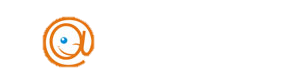 ЦЕНТЪР ЗА ПОДКРЕПА ЗА ЛИЧНОСТНО РАЗВИТИЕ -СРЕДНОШКОЛСКО   ОБЩЕЖИТИЕ   „ МИХАИЛ   КОЛОНИ ”-  ВАРНАгр.Варна бул. „Цар Освободител” 150 тел. 052 800205; 052 838600; 052 835500e-mail: so_koloni@abv.bg;www.sokoloni.com    Утвърдил: П                      Жени Кръстева                     Директор                      ЦПЛРСО “Михаил. Колони”         гр.ВарнаПРАВИЛА ЗА РАБОТА В УСЛОВИЯТА НА COVID – 19Мерки за намаляване на рисковете от предаване на инфекциятаНамаляване на средата на взаимодействиеУчениците ползват спалните помещения за самоподготовка.Учениците не посещават чужди стаи, не се събират на групи.Учениците използват сервизните помещения само в крилото, в което са настанени.При влизане в района на ЦПЛР СО да бъде измервана температурата на учениците и работниците/служителите.При влизане в блоковете задължително се използва диспенсъра с дезинфектант.В затворени помещения задължително се стои с маска на лицето.Възпитателите и персонала използват задължително и шлемове за защита, стаите за възпитателите и консултации, както и канцелариите се обработват с кварцови лампи под надзора на отговорно лице.Носенето на маска в спалните помещения е по желание, маските за учениците се осигуряват от родителите.Необходимо е поне пет пъти помещенията да се проветряват.Общите части се почистват и дезинфекцират според изискванията на МЗ – от 4 пъти на ден с влажно почистване до дезинфекция на всеки час.В санитарните помещения се осигурява течен сапун или дезинфектант и  регулярно изхвърляне на боклука.Да се засили личната хигиена на учениците- миене на ръцете.Да се елиминират вредни навици, свързани с докосване на лицето, носа, устата и очите.Настаняването в ЦПЛР СО става в присъствие на един родител и при спазване на установения ред.Максимално да се ограничат контактите между учениците от различни стаи и крила.Заниманията по интереси се провеждат в занималните при максимален брой ученици 10.Консултациите от възпитател се провеждат индивидуално или онлайн.При съмнение на случай на COVID – 19Обособява се място за изолиране на ученик или лице с грипоподобни симптоми- стаи в блок А - 313, 305; за  блок Б стаи- стаи 313, 305.Организира се разяснителна кампания и обучение на педагогически и непедагогически персонал.Информират се  родителите за прилаганите здравни протоколи.При наличие на един или повече симптоми(повишена температура, кашлица, хрема, задух, болки в гърлото, мускулни болки, гадене, повръщане, диария)Ученикът се изолира незабавно в предназначеното помещение.На ученика се поставя маска.Незабавно се осъществява връзка с родител или настойник и се изисква да вземат ученика.Напомня се на родител/настойник процедурите, които се спазват – информиране на личен лекар по телефона и последващи действия съобразно ситуацията – тест за COVID – 19.След напускане на  ученика се прави щателна дезинфекция.Ученикът се допуска отново срещу медицинска бележка от личен лекар.В случай на положителен резултат за COVID – 19Родителите информират директора, а той незабавно се свързва с РЗИ и предоставя списък на учениците и служителите, които са били контактни с ученика.Мерките, които се предприемат се разпореждат от РЗИ към директора на ЦПЛР СО.Карантината от 14 дни се определя от РЗИ на лицата след оценка на риска и контактите – незащитения контакт със заразения трябва да е бил 2 дни  преди до 14 – дни след появата на оплаквания.При карантиниране лицата се самонаблюдават за симптоми в рамките на 14 дни. При поява на симптоми уведомяват личен лекар и РЗИ.Алгоритъм за превключване към обучение в електронна среда                    В ЦПЛРСО се осъществява  подкрепа за личностно развитие  на всички ученици в присъствена или електронна среда.При обявяване от компетентните органи за извънредни и непредвидени обстоятелства се преминава към обучение в електронна среда.Всички учители и ученици работят във  фейсбук затворена група,  Zoom, като учителите са преминали вътрешна квалификация за работа с платформата.  Преди началото на учебната година новоназначените педагогически специалисти преминават вътрешна квалификация за работа с платформите  Новоприетите ученици се присъединяват към новосъздадените класни стаи и се обучават за работа с платформата. Преминаването към обучение от разстояние в електронна среда при спазване на утвърденото седмично разписание  се извършва при предписание от висшестоящи органи и след издадена заповед от директора .Провеждането на обучение в електронна среда се осъществява при осигурена защита на личните данни на учителите и учениците, както и на информацията в електронна среда, чрез създадена  класна стая в Zoom. Обучението от разстояние в електронна среда и комуникацията с учениците и техните родители се осъществява посредством приложението Zoom и затворена група на фейсбук, вайбър и лична връзка с ученика за консултация. При положителен PCR тест на ученик от дадена група и при предписание от РЗИ за карантиниране на цялата група, обучението продължава да се осъществява в електронна среда от разстояние по утвърденото седмично разписание за периода на карантината, след което учениците от групата се завръщат отново в присъствена форма.При наличие на положителен PCR тест на учител, когато са  спазени изисквания за осъществена дистанция с учениците от 2 м. и са използвани защитни предпазни средства, обучението на учениците се осъществява присъствено,  със заместващ учителОбучение от разстояние в електронна среда може да се осъществява и за отделни ученици при наличие на необходимите технически средства. Обучение от разстояние в електронна среда може да се провежда и за ученик, карантиниран по решение на РЗИ –в резултат на положителен PCR тест на член от домакинството му. Отговорни лица за правилата за работа и живот в условията на COVID – 19:Запознаване на персонала с изискванията и правилата за работа и живот в условията на COVID – 19.Отг.Директор, ЗТСЗапознаване на учениците по групи с изискванията и правилата за работа и живот в условията на COVID – 19.Отг.Групови възпитателиЗапознаване на родители, външни лица и посетители с изискванията и правилата за работа и живот в условията на COVID – 19.                                                                                                  Отг.Дежурен персоналДокументът е неразделна част от  “Общи правила за провеждане на образователният процес в условията на епидемия COVID – 19 , Инструктаж”